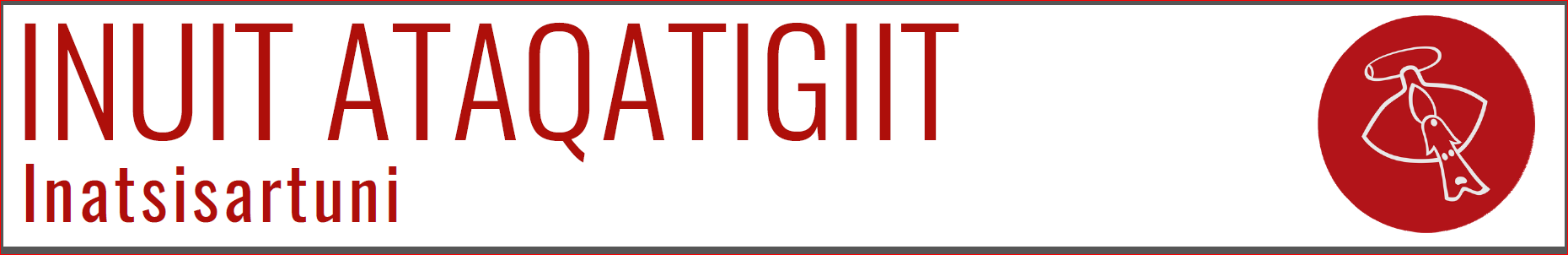 18. december 2018I medfør af § 37 stk. 1 i forretningsorden for Inatsisartut fremsætter jeg følgende spørgsmål til Naalakkersuisut:Spørgsmål til Naalakkersuisut: Kan Naalakkersuisut oplyse om, hvor mange der er ramt af angst og depression i de sidste fem år? Hvis sådanne tal findes, kan man så sige noget om fordelingen af mænd og kvinder med angst og depression?Hvordan fordeler de sig på alder?Hvilke regioner har det største antal?Er der i Grønland nogen undersøgelser over, hvorfor man rammes af angst og depression? A. Hvis svaret er ja, hvornår og hvordan er undersøgelsen foretaget? Hvilke oplysninger og hvilken viden drejer det sig om? B. Hvis svaret er nej, hvorfor er sådan en undersøgelse ikke foretaget?Er der nogen opgørelser over antallet af trusler om selvmord pga. angst og depression?Hvis svaret er ja, har Naalakkersuisut så oplysninger om, hvor mange trusler om selvmord forårsaget af angst og depression der har været for en femårig periode? Kan man oplyse om fordelingen på køn og alder?Hvilke muligheder har de angst- og depressionsramte personer for at få hjælp indenfor det sociale område i Grønland?Hvilke uddannelseskrav er der til behandlere af angst og depression?Er der tilstrækkeligt med uddannede behandlere for at forebygge og behandle angst og depression? Kan Naalakkersuisut redegøre for koordineringen imellem kommunernes socialforvaltninger og familiecentrene ift. serviceringen af de angst-  og depressionsramte?Registrerer kommunerne og Departementet for Sociale Anliggender og Justitsområdet sagerne med de angst- og depressionsramte? Har Naalakkersuisut nogen planer om at udarbejde en strategiplan for de angst- og depressionsramte?Hvilke planer har Naalakkersuisut for forebyggelse af angst og depression? (Medlem af Inatsisartut Aqqa Samuelsen, Inuit Ataqatigiit)Begrundelse:Der kan være en sammenhæng imellem angst og depression, derfor sender disse spørgsmål tilsammen, med håb om at få en større viden om disse. Alle og enhver kan blive ramt af angst og depression. Det er vigtigt at få mere viden om de problemer som personer som er ramt af disse lidelser kan komme ud for. Derfor kan man ikke komme udenom, at det er vigtigt at få flere tal på og mere viden om disse. Det er også vigtigt at få viden om hvor i landet disse lidelser forekommer. Der er ingen tvivl om at mange af disse befinder sig i det nordlige Grønland hvor der er polarmørke. Det vil også være interessant at få en større viden om, hvorvidt oplevelser under opvæksten og igennem livet virker ind på disse lidelser. Vi vil gerne vide noget om hvad der skal til for, at disse personer kan komme videre i deres liv. Og med i spørgesmålene er også den sammenhæng der kan være imellem trusler om selvmord og angst og depression. Vi kan godt gisne om, at der må være en sammenhæng imellem det høje tal for trusler om selvmord og angst og depression. Og at disse personer ved udfordrende omstændigheder kan true om selvmord. Så hvis hjælpeforanstaltningerne til disse personer skal styrkes, er det vigtigt at have en forebyggende strategi. 